Partneri Kalkulátor segédletElső lépésként mentsd le a kalkulátort a saját gépedre.A termék és hitelcél adatokat többnyire legördülő mezőkből tudjátok kiválasztani, ahol nem, ott be kell írni a számokat.A kedvezmények résznél:12. sor-t automatikusan számolja a gép a később bevitt adatok alapján.13. sorban jelölhetitek, ha az ügyfél vállalja a közösségi ügyfél státusz legalább 65%-os teljesítését.(Ennek fő részei: számlavezetési díj vállalása 383-1000/ hó, jóváírás, KAP program, Mentor-Szféra betétek) ha nem vállalja az ügyfél, nem-re kell állítani.14. sor egyedi kedvezményt csak Judit adhat, ide ne írjatok be semmit előzetes egyeztetés nélkül.15. sorban a jelenleg futó kampányunk szerint járnak a kedvezmények, ezért ezt állítsátok igenre.18. sorban kell felvinni azt a jóváírást, aminek a kedvezményével számol a kalkulátor 12. sorbanEzek után a jövedelmi és fennmaradó hitelek adatait kell feltüntetnetek, a folyószámlahitel/ hitelkártya sornál a gép fog majd kalkulálni, itt a teljes keret összegét adjátok meg25. sorban a fedezetnél a pótfedezetet összeadva a fő fedezettel egy sorban kell megadnotok az ingatlanok értékét.A 26. sorban csak össze kell adnotok a meglévő/maradó hiteleket.Az 1. sorban a saját, a 29-31. sorokban az ügyfél adatait adhatjátok meg, ezt fogja a gép rányomtatni az ajánlatokra.F9 billentyűvel indíthatjátok a számolást, az eredményt a F3-H6 cellákban találjátok meg.Ha az ügyfél nem hitelezhető azt a H5 cellában írja ki a kalkulátor, ott ahol a hitelezhető esetben a törlesztőrészlet látszik.Végezetül az ajánlat nyomtatása gombbal generálódik a személyre szóló tájékoztató (ezt kell az ügyfélnek aláírnia) ill. a tájékoztató nyomtatása gombbal az ügylet kalkulációs adatlapját kapjátok meg. Sok sikeres közös ügyletet kívánunk!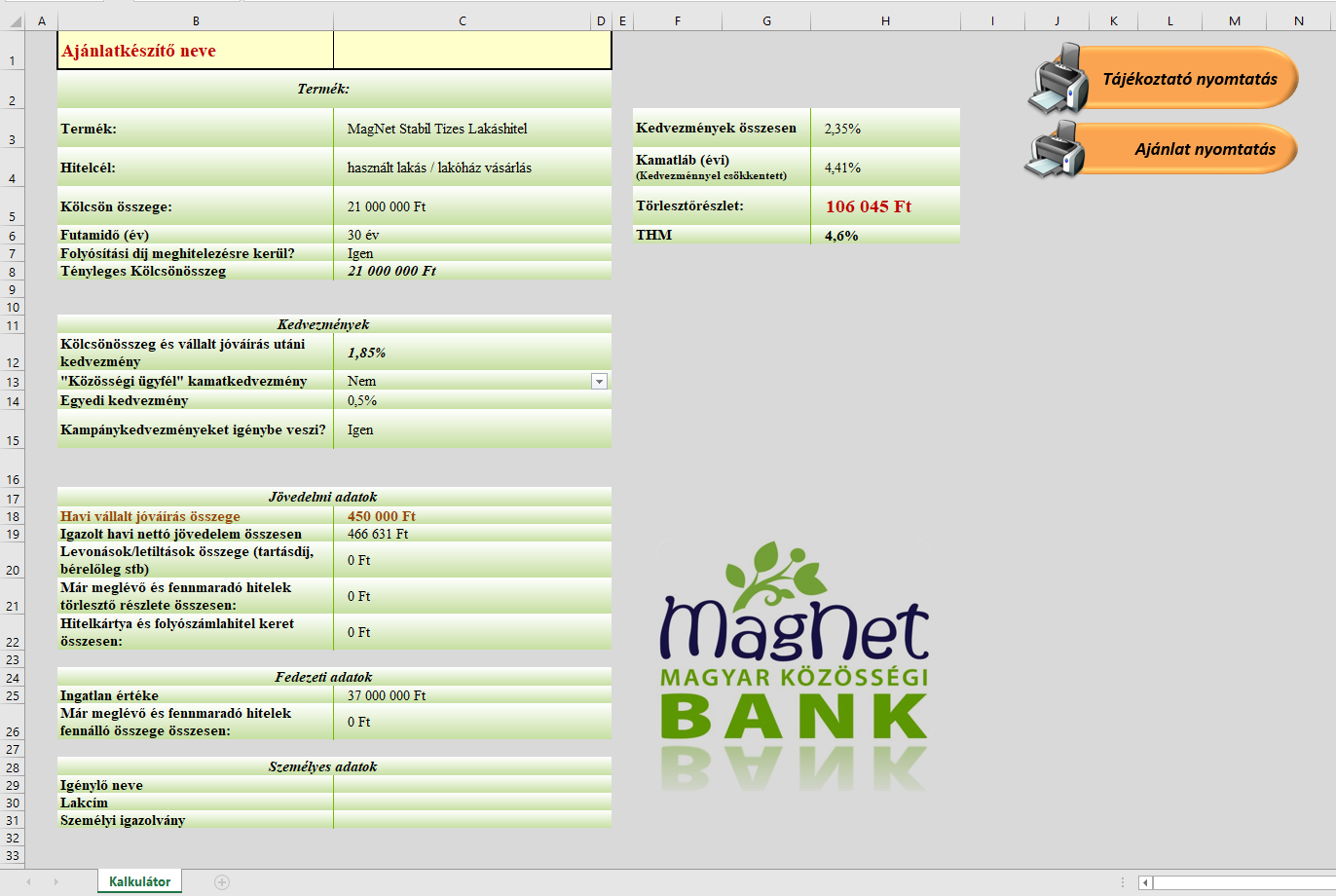 